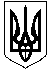 ГАЛИЦИНІВСЬКА  СІЛЬСЬКА РАДАВІТОВСЬКОГО  РАЙОНУ МИКОЛАЇВСЬКОЇ  ОБЛАСТІР І Ш Е Н Н ЯВід 23 грудня 2020 року   №38                          ІІІ сесія VIII скликанняс. ГалициновеПро затвердження Положення про встановлення розміру  батьківської плати за навчання дітей у комунальній установі “ Галицинівська  дитяча музична школа ” на 2021 рікЗ метою професійної  орієнтації, активізації творчих здібностей молоді та підготовки до вступу в спеціальні навчальні заклади найбільш перспективних у професійному відношенні учнів, керуючись постановою Кабінету Міністрів України “ Про встановлення розміру батьківської плати за навчання у державних школах естетичного виховання дітей ” від 25.03.1997року №260, наказу Міністерства культури України від 09.08.2018 року №686 “ Про затвердження Положення про мистецьку школу ”, відповідно до статті 32, 34, 59 Закону України “ Про місцеве самоврядування в Україні ”, сільська рада ВИРІШИЛА: Затвердити Положення про встановлення щомісячного розміру батьківської  плати за навчання у  комунальній установі                                    “ Галицинівська  дитяча музична школа ” на 2021 рік.Відділу освіти, культури, молоді та спорту Галицинівської сільської ради керуватись вище  зазначеним Положенням, затвердженим розмірами плати за навчання після набрання чинності даного рішення.Сільський голова                                      І.НАЗАР                                                                                                        ЗАТВЕРДЖЕНО                       рішенням сільської ради                        від 23.12. 2020 року № 38П О Л О Ж Е Н НЯ  про встановлення  розміру плати за навчання у комунальній установі “ Галицинівська  дитяча музична школа ” на 2021  рікКеруючись постановою Кабінету Міністрів України “ Про встановлення розміру батьківської плати за навчання у державних школах естетичного виховання дітей ” від 25.03.1997 року №260, наказу Міністерства культури України від 09.08.2018 року №686 “ Про затвердження Положення про мистецьку школу ”, відповідно до статті 32, 34, 59 Закону України “ Про місцеве самоврядування в Україні ”.Затвердити  щомісячний розмір батьківської плати за навчання   у комунальній установі “ Галицинівська  дитяча музична школа ”   у залежності від обраного фаху навчання:духові, ударні  інструменти   – 90,00 грн.;баян,  акордеон, домра  –  90,00 грн.;вокал  –  110,00 грн.;гітара  –  110,00  грн.;фортепіано – 110,00 грн.Згідно пункту 2 статті 26 Закону України “ Про позашкільну освіту ” від 02.06.2005 року №2626-1V від сплати за навчання у комунальній установі “ Галицинівська  дитяча музична школа ”  звільнити такі категорії:дітей з інвалідністю;дітей-сиріт;дітей, позбавлених батьківського піклування;дітей з багатодітних сімей  (троє і більше дітей до 18 років);дітей з малозабезпечених  сімей.Встановити додаткові пільги за навчання дітей  у розмірі  100 % у    комунальній установі “ Галицинівська  дитяча музична школа ”:дітям,  батьки яких є  учасниками  антитерористичної операції на сході України;дітям,  батьки яких є  учасниками  антитерористичної операції на сході України; дітям,  батьки яких  загинули (померли) під час участі у проведенні  антитерористичної операції на сході України; Зменшується батьківська плата у розмірі 50 % за навчання:дітей,  які навчаються на двох відділах школи;двох або більше дітей з однієї родини.Плата за навчання вноситься протягом навчального року, тобто з вересня по травень, до 10 числа поточного місяця.Учні, батьки яких не внесли без поважних причин плату за навчання до   встановленої дати, до занять не допускаються, а при систематичному (три та більше разів) порушень строку оплати ,   підлягають виключенню з музичної школи.У разі хвороби учня, плата за навчання перший місяць вноситься повністю, понад один місяць – у розмірі  50 % плати за навчання, встановленої на поточний навчальний рік.Пільги надаються на підставі поданих батьками, опікунами, особами, на утриманні яких знаходяться діти, документів, затверджених цим порядком, відповідно до статусу, що дає право на пільги (додаток до Порядку) на ім’я керівника закладу до 10 вересня.Зазначені кошти, отримані від плати за навчання, знаходяться у розпорядженні навчального закладу і спрямовуються на виконання навчальних планів, матеріальні витрати, пов’язані з виховною робою, заробітну плату, матеріальне стимулювання працівників, оплату добових під час службових відряджень на учбові семінари, курси підвищення кваліфікації, заходи, конкурси, в яких беруть участь учні школи, на оплату послуг зв’язку, комунальних та інших послуг, зміцнення матеріально-технічної бази. Контроль за виконанням цього рішення покласти на постійну комісію з питань фінансів, бюджету, планування соціально-економічного розвитку, інвестицій та житлово – комунального господарства.